    БОЙОРОҠ	                                                                   распоряжение«08» октябрь   2021 й                                 № 42                              «08» октября   2021 г.              В связи с неблагоприятной эпидемиологической обстановкой и возможностью возникновения чрезвычайных ситуаций, в целях предупреждения нарушений работы систем жизнеобеспечения населения и объектов социального и производственного назначения, поступившей информацией о выявлении очага заболевания вирусом  высокопатогенного гриппа птиц на территории сельского поселения Бишкураевский сельсовет и на территории сельского поселения Николаевский сельсовет, а также решением внеочередного заседания КЧС и ОПБ от 05.10.2021г., во исполнение распоряжения Администрации муниципального района Туймазинский район Республики Башкортостан № 855 от 06.10.2021 года Провести разъяснительную работу среди населения сельского поселения Кандринский сельсовет по профилактике вируса высокопатогенного гриппа птиц.Рекомендовать жителям населенных пунктов сельского поселения Кандринский сельсовет принять все меры по предотвращению дальнейшего распространения гриппа птиц, содержание птицепоголовья в безвыгульном режиме, исключить контакт с дикими птицами. При обнаружении у птиц подозрительных симптомов, немедленно обратиться в ветеринарную службу.Разместить на официальном сайте администрации сельского поселения Кандринский сельсовет, в группах информацию по предупреждению заражения гриппом птиц.Контроль за исполнением данного распоряжения оставляю за собой.Глава сельского поселенияКандринский       сельсоветмуниципального     районаТуймазинский      район РБ                                       Р.Р. РафиковБашҠортостан Республикаһының Туймазы  районы муниципаль районының  Ҡандра ауыл советы ауыл биләмәһе башлығы452765, Ҡандра ауылы,  Ленин урамы, 16Тел. 8(34782) 4-74-52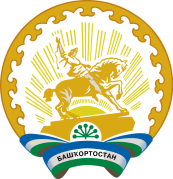 Глава сельского поселения Кандринский сельсовет     муниципального района               Туймазинский район    Республики Башкортостан452765, село Кандры, ул.Ленина, 16Тел. 8(34782) 4-74-52 